İÇİNDEKİLER1.	GİRİŞ	32.	MÜFREDAT TANITIMI	33.	TEMEL YETKİNLİKLER	44.	ÖĞRENME VE ÖĞRETME YÖNTEMLERİ	115.	EĞİTİM SATNADARTLARI	136.	ROTASYON HEDEFLERİ	157.	ÖLÇME VE DEĞERLENDİRME	168.	KAYNAKÇA	16GİRİŞAnatomi uzmanlık eğitimi çekirdek müfredatı tıp eğitiminin ortak dilini oluşturan anatomi bilim disiplininin ulusal ve uluslararası lisans ve lisansüstü eğitim hedefleri dikkate alınarak, ülkemizin anatomi uzmanlık eğitiminde bir standart oluşturması amacıyla bu gerçekleştirilmiştir. Bu programla evrensel bilime katkı yapabilecek düzeyde bilgi üreten bilim insanlarının yetiştirilmesi hedeflenmiştir.Anatomi bilim dalında uzmanlık eğitiminin içeriğinin tanımlandığı bu çalışmada ulusal yeterlilik çerçevesi kapsamında standartlar oluşturularak, uzmanlık eğitimi alacak olan öğrencilerin bu süreçte edinmesi gereken bilgi, beceri ve yetkinlikler belirlenmiştir. Ayrıca bu özelliklerin eğitimin hangi aşamasında, hangi yöntemler ile elde edilmesi gerektiği ve sonuçta hangi ölçütler ile değerlendirileceği ortaya konmuştur.MÜFREDAT TANITIMIMüfredatın Amacı ve HedefleriAnatomi uzmanlık eğitimini düzenlemek için temel standartlar oluşturmak; Anatomi bilimindeki gelişmeler ışığında, ulusal ve uluslararası yetkinliklere sahip anatomi bilim insanları yetiştirmek;Anatomi uzmanlık eğitiminin kapsamı ve diğer bilim dalları ile etkileşiminin geniş bir şekilde kavranmasını sağlamak;Anatomi asistanlarının eğitim süresince, mesleki ve etik değerler çerçevesinde kadavra bakım ve korunmasında sorumluluk kazanmalarını sağlamak; Anatomi asistanlarına araştırmaları yürütürken bilimsel yöntem ve teknikleri uygun bir şekilde kullanmaları için rehberlik etmek;Anatomi asistanlarına eğitim formasyonu, liderlik ve yöneticilik yetenekleri kazandırılmasını sağlamak;Ulusal sağlık sisteminin ekonomik, hukuki ve sosyal özellikleri ile anatominin bu noktadaki yerinin anlaşılmasını sağlamak;Yaşam boyu sürdürülmesi gereken sürekli eğitimi ve gelişimi teşvik etmektir.Müfredat Çalışmasının Tarihsel Süreci2007 yılında anatomi Çekirdek Eğitim Programı (ÇEP) TÜRK ANATOMİ VE KLİNİK ANATOMİ DERNEĞİ tarafından hazırlanmıştır.2010 Ocak ayında Antalya’da oluşturulmuş TUKMOS 1. Dönem Komisyonları tarafından hazırlanmış taslak müfredat 2011 yılında Ankara’da versiyon 1.0 şekline çevrilmiş ve TUKMOS 2. Dönem Komisyonları tarafından Nisan 2013’de versiyon 2.0 tamamlanmıştır. 09.02.2015 tarihinde 3. Dönem TUKMOS Komisyonu (Prof. Dr. Gülgün Şengül, Prof. Dr. Erdoğan Şendemir, Prof Dr. Muzaffer Şeker, Prof. Dr. İbrahim Tekdemir, Prof. Dr. Ahmet Kalaycıoğlu, Prof. Dr. İsmail Nadir Gülekon, Prof. Dr. Çağatay Barut, Doç. Dr. Hüseyin Avni Balcıoğlu) tarafından v.2.1 müfredat taslağı hazırlanmıştır.Uzmanlık Eğitimi SüreciAnatomi uzmanlık eğitimi, yürürlükteki mevzuata uygun olarak 3 (üç) yıl süreli tanımlanmıştır. Eğitim sürecinde belirlenen rotasyonlar 6. bölümde belirtilmiştir.Kariyer OlasılıklarıTıp, diş hekimliği, sağlık bilimleri fakültelerinde, beden eğitimi ve spor yüksek okulu, sağlık alanındaki diğer eğitim kurumlarında eğitici ve yönetici olarak akademik kariyer olanakları, adli antropoloji, tıbbi resim ve animasyon, sağlık eğitim teknoloji ve simülasyon merkezi, modelleme laboratuarları, biyomekanik ve mesleki beceri laboratuarı gibi birçok alanda çalışma fırsatları bulunmaktadır. Anatomi uzmanları Geleneksel ve Tamamlayıcı Tıp Uygulamaları alanlarında faaliyet gösterebilirler.TUKMOS Komisyonunun bir önerisi olarak; Uzmanlık eğitimi sonrasında Spor Hekimliği, Adli Tıp dallarında kısa süreli ikinci uzmanlık eğitimi yapılabilmesinin yolu açılmalı, ayrıca Sinir Bilim adıyla Anatomi dalına bağlı bir yan dal ihdas edilmelidir. Böylelikle Spor Hekimliği, Adli Tıp ve Sinir Bilim dallarında kariyer imkanı oluşabilmeli.TEMEL YETKİNLİKLER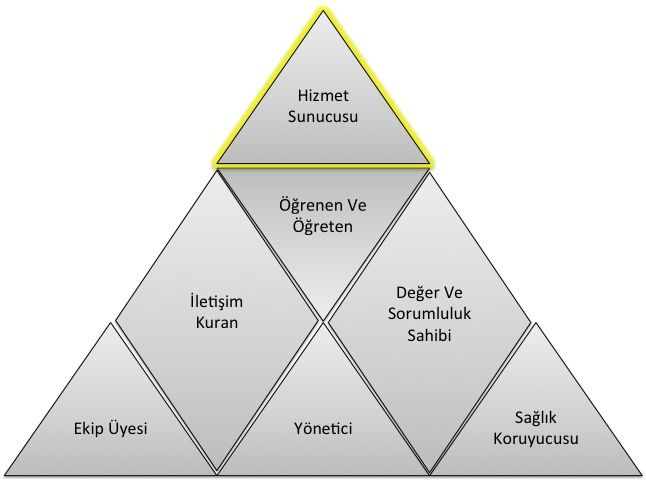 Yetkinlik, bir uzmanın bir iş ya da işlemin gerektiği gibi yapılabilmesi için kritik değer taşıyan, eğitim ve öğretim yoluyla kazanılıp iyileştirilebilen, gözlenip ölçülebilen, özellikleri daha önceden tarif edilmiş olan, bilgi, beceri, tutum ve davranışların toplamıdır. Yetkinlikler 7 temel alanda toplanmışlardır. Her bir temel yetkinlik alanı, uzmanın ayrı bir rolünü temsil eder (Şekil 1). Yedinci temel alan olan Hizmet Sunucusu alanına ait yetkinlikler klinik yetkinlikler ve girişimsel yetkinlikler olarak ikiye ayrılırlar. Sağlık hizmeti sunumu ile doğrudan ilişkili Hizmet Sunucusu alanını oluşturan yetkinlikler diğer 6 temel alana ait yetkinlikler olmadan gerçek anlamlarını kazanamazlar ve verimli bir şekilde kullanılamazlar. Başka bir deyişle 6 temel alandaki yetkinlikler, uzmanın “Hizmet Sunucusu” alanındaki yetkinliklerini sosyal ortamda hasta ve toplum merkezli ve etkin bir şekilde kullanması için kazanılması gereken yetkinliklerdir. Bir uzmanlık dalındaki eğitim sürecinde kazanılan bu 7 temel alana ait yetkinlikler uyumlu bir şekilde kullanılabildiğinde yeterlilikten bahsedilebilir. Bu temel yetkinlik alanları aşağıda listelenmiştir;YöneticiEkip ÜyesiSağlık Koruyucusu İletişim Kuran  Değer ve Sorumluluk Sahibi Öğrenen ve Öğreten Hizmet SunucusuHizmet sunucusu temel yetkinlik alanındaki yetkinlikler, kullanılış yerlerine göre iki türdür: Klinik Yetkinlik: Bilgiyi, kişisel, sosyal ve/veya metodolojik becerileri tıbbi kararlar konusunda kullanabilme yeteneğidir; Girişimsel Yetkinlik: Bilgiyi, kişisel, sosyal ve/veya metodolojik becerileri tıbbi girişimler konusunda kullanabilme yeteneğidir. 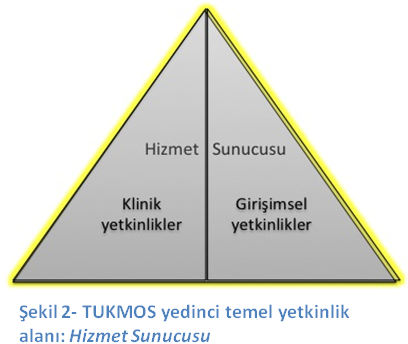 Klinik ve girişimsel yetkinlikler edinilirken ve uygulanırken Temel Yetkinlik alanlarında belirtilen diğer yetkinliklerle uyum içinde olmalı ve uzmanlığa özel klinik karar süreçlerini kolaylaştırmalıdır. KLİNİK YETKİNLİKLERUzman Hekim aşağıda listelenmiş klinik yetkinlikleri ve eğitimi boyunca edindiği diğer bütünleyici “temel yetkinlikleri” eş zamanlı ve uygun şekilde kullanarak uygular.Klinik yetkinlikler Anatomi TUKMOS Komisyonu tarafından aşağıdaki tanımlanan düzeylerde kodlanmıştır.B (BİLİR VE SAPTAR): Kuramsal bilgiye sahip olmayı ve öğrenim gerekliliklerinin saptanması için kullanmayı tarif eder.U (PLANLAR VE UYGULAR ): Eğitim öğrenim gereksinimleri ve hedefleri doğrultusunda planlama ve uygulama süreçlerini tarif eder.D (DEĞERLENDİRME): Uzmanlık öğrencisinin ölçme ve değerlendirme yetkinliğine sahip olmasını tarif eder.GİRİŞİMSEL YETKİNLİKLERUzman Hekim aşağıda listelenmiş girişimsel yetkinlikleri ve eğitimi boyunca edindiği diğer bütünleyici “temel yetkinlikleri” eş zamanlı ve uygun şekilde kullanarak uygular.GİRİŞİMSEL YETKİNLİK İÇİN KULLANILAN TANIMLAR VE KISALTMALARIGirişimsel Yetkinlikler için dört düzey tanımlanmıştır.1: Girişimin nasıl yapıldığı konusunda bilgi sahibi olma ve bu konuda gerektiğinde açıklama yapabilme düzeyini ifade eder. 2: Acil bir durumda, kılavuz veya yönerge eşliğinde veya gözetim ve denetim altında bu girişimi yapabilme düzeyini ifade eder.3: Karmaşık olmayan, sık görülen tipik olgularda girişimi uygulayabilme düzeyini ifade eder.4: Karmaşık olsun veya olmasın her tür olguda girişimi uygulayabilme düzeyini ifade ederÖĞRENME VE ÖĞRETME YÖNTEMLERİÇEKİRDEK EĞİTİMİ MÜFREDATI HAZIRLAMA KLAVUZU V.1.1 DE HAZIRLANMIŞ OLAN ÖĞRENME VE ÖĞRETME YÖNTEMLERİ KULLANILMAKTADIR.TUKMOS tarafından önerilen öğrenme ve öğretme yöntemleri üçe ayrılmaktadır: “Yapılandırılmış Eğitim Etkinlikleri” (YE), “Uygulamalı Eğitim Etkinlikleri” (UE) ve “Bağımsız ve Keşfederek Öğrenme Etkinlikleri” (BE). Yapılandırılmış Eğitim Etkinlikleri (YE)SunumBir konu hakkında görsel işitsel araç kullanılarak yapılan anlatımlardır. Genel olarak nadir veya çok nadir görülen konular/durumlar hakkında veya sık görülen konu/durumların yeni gelişmeleri hakkında kullanılan bir yöntemdir. Bu yöntemde eğitici öğrencide eksik olduğunu bildiği bir konuda ve öğrencinin pasif olduğu bir durumda anlatımda bulunur. Sunum etkileşimli olabilir veya hiç etkileşim olmayabilir. SeminerSık görülmeyen bir konu hakkında deneyimli birinin konuyu kendi deneyimlerini de yansıtarak anlatması ve anlatılan konunun karşılıklı soru ve cevaplar ile geçmesidir. Sunumdan farkı konuyu dinleyenlerin de kendi deneyimleri doğrultusunda anlatıcı ile karşılıklı etkileşim içinde olmasıdır. Seminer karşılıklı diyalogların yoğun olduğu, deneyimlerin yargılanmadan paylaşıldığı ve farklı düzeylerde kişilerin aynı konu hakkında farklı düzeydeki sorular ile eksik yanlarını tamamlayabildikleri bir eğitim etkinliğidir.Olgu tartışmasıBir veya birkaç sık görülen olgunun konu edildiği bir küçük grup eğitim aktivitesidir. Bu eğitim aktivitesinin hedefi, farklı düzeydeki kişilerin bir olgunun çözümlenmesi sürecini tartışmalarını sağlayarak, tüm katılımcıların kendi eksik veya hatalı yanlarını fark etmelerini sağlamak ve eksiklerini tamamlamaktır. Bu olgularda bulunan hastalık veya durumlar ile ilgili bilgi eksikliklerinin küçük gruplarda tartışılması ile tamamlanması veya yanlış bilgilerin düzeltilmesi sağlanır. Ayrıca aynı durum ile ilgili çok sayıda olgunun çözümlenmesi yoluyla aynı bilginin farklı durumlarda nasıl kullanılacağı konusunda deneyim kazandırır. Olgunun/ların basamaklı olarak sunulması ve her basamak için fikir üretilmesi ile sürdürülür. Eğitici her basamakta doğru bilgiyi verir ve doğru kararı açıklar.Makale tartışmasıMakalenin kanıt düzeyinin anlaşılması, bir uygulamanın kanıta dayandırılması ve bir konuda yeni bilgilere ulaşılması amacıyla gerçekleştirilen bir küçük grup etkinliğidir. Makalenin tüm bölümleri sırası ile okunur ve metodolojik açıdan doğruluğu ve klinik uygulamaya yansıması ile ilgili fikir üretilmesi ve gerektiğinde eleştirilmesi ile sürdürülür. Eğitici her basamakta doğru bilgiyi verir ve doğru kararı açıklar. Uzman adayına, benzer çalışmalar planlayabilmesi için problemleri bilimsel yöntemlerle analiz etme, sorgulama, sonuçları tartışma ve bir yayın haline dönüştürme becerisi kazandırılır.KonseyOlgunun/ların farklı disiplinler ile birlikte değerlendirilmesi sürecidir. Olgunun sık görünürlüğünden çok karmaşık olması öğrencinin karmaşık durumlarda farklı disiplinlerin farklı bakış açılarını algılamasını sağlar. KursBir konu hakkında belli bir amaca ulaşmak için düzenlenmiş birden fazla oturumda gerçekleştirilen bir eğitim etkinliğidir. Amaç genellikle bir veya birkaç klinik veya girişimsel yetkinliğin edinilmesidir. Kurs süresince sunumlar, küçük grup çalışmaları, uygulama eğitimleri birbiri ile uyum içinde gerçekleştirilir.Kayıt TutmaAnatomi labarotuvarının mevzuat gereği tutmakla yükümlü olduğu kayıt ve evrak iş işlemleriUygulamalı Eğitim Etkinlikleri (UE)Yatan hasta bakımı (Bu etkinlik bu alanda uygulanmamaktadır)Vizit (Bu etkinlik bu alanda uygulanmamaktadır)Nöbet (Bu etkinlik bu alanda uygulanmamaktadır)Girişim (Bu etkinlik bu alanda uygulanmamaktadır)Ameliyat (Bu etkinlik bu alanda uygulanmamaktadır)Ayaktan hasta bakımı (Bu etkinlik bu alanda uygulanmamaktadır)Kayıt TutmaAnatomi labarotuvarının mevzuat gereği tutmakla yükümlü olduğu kayıt ve evrak iş işlemleri. Donör kadavranın kabulu, saklanması, eğitim materyali olarak uzun süreli ve nitelikli kullanılmasıSınav materyali hazırlama ve ölçme değerlendirilme uygulamalarıLaboratuvar uygulama sınavının sınav materyallerinin ölçme ve değerlendirme yöntemlerine göre hazırlanması ve değerlendirilmesiEğitim materyali hazırlama yöntemleriKadavra, maket ve benzeri görsel eğitim materyalleri yanı sıra radyolojik anatomi ve kesitsel anatomi uygulamalarında kullanılacak malzemenin temini, arşivlenmesi ve eğitim materyali olarak değerlendirilmesiBağımsız ve Keşfederek Öğrenme Etkinlikleri (BE)Yatan hasta takibi (Bu etkinlik bu alanda uygulanmamaktadır)Materyal takibi Akran öğrenmesiÖğrencinin bir olgunun çözümlenmesi veya bir girişimin uygulanması sırasında bir akranı ile tartışarak veya onu gözlemleyerek öğrenmesi sürecidir. Literatür okumaÖğrencinin öğrenme gereksinimi olan konularda literatür okuması ve klinik uygulama ile ilişkilendirmesi sürecidir. AraştırmaÖğrencinin bir konuda tek başına veya bir ekip ile araştırma tasarlaması ve bu sırada öğrenme gereksinimini belirleyerek bunu herhangi bir eğitim kaynağından tamamlaması sürecidir.ÖğretmeÖğrencinin bir başkasına bir girişim veya bir klinik konuyu öğretirken bu konuda farklı bakış açılarını, daha önce düşünmediği soruları veya varlığını fark etmediği durumları fark ederek öğrenme gereksinimi belirlemesi ve bunu herhangi bir eğitim kaynağından tamamlaması sürecidir.EĞİTİM STANDARTLARIEğitici StandartlarıUzmanlık eğitimi verebilecek olanlar ve eğitici yetkisi saklı tutulanlar mevzuatla belirlenmiştir.Eğitici başına en fazla 2 (iki) uzmanlık öğrencisi önerilir. Mekan ve Donanım StandartlarıAsgari Mekan Standartları:-En az 1 adet diseksiyon salonu,-En az 1 adet kadavra muhafaza odası,-En az 1 adet maket muhafaza ve inceleme odası,-Kadavra ilaçlama odası,-Asistan odası,-Toplantı salonu (birimde veya kurumda)Önerilen Asgari Mekan Standardı:-Soğuk oda (-21 C’ye kadar soğutulabilen en az 4 m3 genişliğinde kadavra parça giriş ve çıkışına uygun ) Asgari Donanım Standartları  (kadavra çalışmaları ile ilgili Bakanlıkça hazırlığı devam eden mevzuat içeriği temelinde belirlenmiştir.)-Kadavra havuzu veya saklama ünitesi,-Kadavra diseksiyon seti ve mikroskobu,-Anatomi maketleri,-Diseksiyon masası,-Kadavra ilaçlama ünitesi,-Kadavra transfer sedyesi,-Biyogüvenlik donanımı, -Acil duş ve göz yıkama ünitesi,-Ulusal ve uluslararası literatüre ulaşmayı sağlayacak alt yapıÖnerilen Donanım Standartları:-Ortamdan formaldehit uzaklaştırılmasını sağlamak için yeterli havalandırma sistemi olması (havalandırmanın yukarıdan temiz hava verilen, aşağıdan kirli havayı emen bir sistem olması) önerilir.-Fotoğraf makinesi, objektif ve ışık ekipmanıROTASYON HEDEFLERİÖLÇME VE DEĞERLENDİRMEEğiticinin uygun gördüğü ölçme değerlendirme yöntemleri uygulanmaktadırKAYNAKÇATUKMOS, TIPTA UZMANLIK KURULU MÜFREDAT OLUŞTURMA VE STANDART BELİRLEME SİSTEMİ, Çekirdek Müfredat Hazırlama Kılavuzu, v.1.1, 2013TÜRK ANATOMİ VE KLİNİK ANATOMİ DERNEĞİ Çekirdek eğitim programı 2007TUKMOSTIPTA UZMANLIK KURULU                                                             MÜFREDAT OLUŞTURMA VE STANDART BELİRLEME SİSTEMİANATOMİUzmanlık Eğitimi Çekirdek Müfredatı 15.11.2017KLİNİK YETKİNLİKDüzeyKıdemYöntemGENEL BİLGİLER VE ANATOMİ TERMİNOLOJİSİ EĞİTİMİ GENEL BİLGİLERİN AÇIKLANMASIB,D1YE-BEGENEL BİLGİLER VE ANATOMİ TERMİNOLOJİSİ EĞİTİMİ ANATOMİ EĞİTİM YÖNTEMLERİNİN TANIMLANMASIB,U,D1YE -BEHAREKET SİSTEMİ ANATOMİSİ EĞİTİMİOSTEOLOJİ EĞİTİMİB,U,D1YE-UE-BEHAREKET SİSTEMİ ANATOMİSİ EĞİTİMİARTROLOJİ EĞİTİMİB,U,D1YE-UE-BEHAREKET SİSTEMİ ANATOMİSİ EĞİTİMİMİYOLOJİ EĞİTİMİB,U,D1YE-UE-BESOLUNUM SİSTEMİ ANATOMİSİ EĞİTİMİÜST SOLUNUM YOLLARI ANATOMİSİ EĞİTİMİB,U,D1YE-UE-BESOLUNUM SİSTEMİ ANATOMİSİ EĞİTİMİALT SOLUNUM YOLLARI ANATOMİSİ EĞİTİMİB,U,D1YE-UE-BEDOLAŞIM SİSTEMİ ANATOMİSİ EĞİTİMİ KALP, PERİKARD VE BÜYÜK DAMARLAR ANATOMİSİNİN EĞİTİMİB,U,D1YE-UE-BEDOLAŞIM SİSTEMİ ANATOMİSİ EĞİTİMİ SİSTEMİK DOLAŞIM ANATOMİSİNİN EĞİTİMİB,U,D1YE-UE-BEDOLAŞIM SİSTEMİ ANATOMİSİ EĞİTİMİ PULMONER DOLAŞIM ANATOMİSİNİN EĞİTİMİB,U,D1YE-UE-BEDOLAŞIM SİSTEMİ ANATOMİSİ EĞİTİMİ FÖTAL DOLAŞIM ANATOMİSİNİN EĞİTİMİB,U,D1YE-UE-BELENFATİK SİSTEM ANATOMİSİ EĞİTİMİ LENF DOLAŞIMI ANATOMİSİNİN EĞİTİMİB,U,D1YE-UE-BELENFATİK SİSTEM ANATOMİSİ EĞİTİMİ LENFOİD ORGANLARIN (DALAK, TİMUS, LENF DÜĞÜMLERİ, VB) ANATOMİSİNİN EĞİTİMİB,U,D1YE-UE-BESİNDİRİM SİSTEMİ ANATOMİSİ EĞİTİMİ SİNDİRİM KANALI ANATOMİSİ EĞİTİMİ B,U,D1YE-UE-BESİNDİRİM SİSTEMİ ANATOMİSİ EĞİTİMİ SİNDİRİM SİSTEMİ EKLENTİ ORGANLARI (KARACİĞER, PANKREAS, TÜKRÜK BEZLERİ) ANATOMİSİ EĞİTİMİ B,U,D1YE-UE-BEÜROGENİTAL SİSTEM ANATOMİSİ EĞİTİMİ ÜRİNER SİSTEM ANATOMİSİ EĞİTİMİ B,U,D2YE-UE-BEÜROGENİTAL SİSTEM ANATOMİSİ EĞİTİMİ ERKEK GENİTAL SİSTEM ANATOMİSİ EĞİTİMİ B,U,D2YE-UE-BEÜROGENİTAL SİSTEM ANATOMİSİ EĞİTİMİ KADIN GENİTAL SİSTEM ANATOMİSİ EĞİTİMİ B,U,D2YE-UE-BEENDOKRİN SİSTEM ANATOMİSİ EĞİTİMİ ENDOKRİN SİSTEM ANATOMİSİ EĞİTİMİB,U,D2YE-UE-BESİNİR SİSTEMİ VE DUYU ORGANLARI ANATOMİSİ EĞİTİMİ SİNİR SİSTEMİ GENEL BİLGİLERİ EĞİTİMİB,U,D1YE-UE-BESİNİR SİSTEMİ VE DUYU ORGANLARI ANATOMİSİ EĞİTİMİ MERKEZİ SİNİR SİSTEMİ ANATOMİSİ EĞİTİMİB,U,D2YE-UE-BESİNİR SİSTEMİ VE DUYU ORGANLARI ANATOMİSİ EĞİTİMİ PERİFERİK SİNİR SİSTEMİ ANATOMİSİ EĞİTİMİB,U,D2YE-UE-BESİNİR SİSTEMİ VE DUYU ORGANLARI ANATOMİSİ EĞİTİMİ OTONOM SİNİR SİSTEMİ ANATOMİSİ EĞİTİMİB,U,D2YE-UE-BESİNİR SİSTEMİ VE DUYU ORGANLARI ANATOMİSİ EĞİTİMİ DUYU ORGANLARI ANATOMİSİ EĞİTİMİB,U,D2YE-UE-BETOPOGRAFİK ANATOMİ EĞİTİMİ BAŞ BOYUN ANATOMİSİ EĞİTİMİB,U,D2YE-UE-BETOPOGRAFİK ANATOMİ EĞİTİMİ ÜST EKSTREMİTE ANATOMİSİ EĞİTİMİB,U,D2YE-UE-BETOPOGRAFİK ANATOMİ EĞİTİMİ ALT EKSTREMİTE ANATOMİSİ EĞİTİMİB,U,D2YE-UE-BETOPOGRAFİK ANATOMİ EĞİTİMİ GÖVDE ANATOMİSİ EĞİTİMİB,U,D2YE-UE-BEGELİŞİMSEL ANATOMİ BEBEK, ERGEN VE YAŞLI ANATOMISİNİN FARKLILIKLARI B,U,D2YE-UE-BEKESİTSEL ANATOMİKESİTSEL ANATOMİ EĞİTİMİB,U,D2YE-UE-BEÖLÇME VE DEĞERLENDİRME YÖNTEMLERİLİSANS, LİSANSÜSTÜ EĞİTİM SEVİYESİNDE ÖLÇME VE DEĞERLENDİRME YÖNTEMLERİB,U,D2YE-UE-BEBİLİM FELSEFESİ VE ANATOMİ BİLİM TARİHİ VE ARAŞTIRMA ETİĞİ TEMEL ANATOMİ BİLİMİNİN TARİHİ SÜRECİNİN EĞİTİMİB,D1YEBİLİM FELSEFESİ VE ANATOMİ BİLİM TARİHİ VE ARAŞTIRMA ETİĞİ BİLİMSEL ARAŞTIRMA ETİĞİNE UYGUN BİLİM ADAMI YETİŞTİRME ÖZELLİKLERİNDE FARKINDALIK B,D1YEGİRİŞİMSEL YETKİNLİKDüzeyKıdemYöntemANATOMİ LABORATUVARI TEKNİK VE FİZİKSEL ALTYAPISININ HAZIRLANMASI VE DENETLENMESİKADAVRA FİKSASYONU VE KORUNMASI41UE-YE-BEANATOMİ LABORATUVARI TEKNİK VE FİZİKSEL ALTYAPISININ HAZIRLANMASI VE DENETLENMESİKADAVRA DİSEKSİYONU41UE-YE-BEANATOMİ LABORATUVARI TEKNİK VE FİZİKSEL ALTYAPISININ HAZIRLANMASI VE DENETLENMESİBİR ANATOMİ LABORATUVARI DÜZENLENMESİ VE YÖNETİLMESİ42UE-YE-BEHAREKET SİSTEMİ ANATOMİSİ UYGULAMALI EĞİTİMİ KADAVRA ÜZERİNDE HAREKET SİSTEMİ ANATOMİSİ EĞİTİMİ VEREBİLME41UE-YE-BEHAREKET SİSTEMİ ANATOMİSİ UYGULAMALI EĞİTİMİ KADAVRA DIŞI MATERYAL ÜZERİNDE HAREKET SİSTEMİ ANATOMİSİ EĞİTİMİ VEREBİLME41UE-YE-BESOLUNUM SİSTEMİ ANATOMİSİ UYGULAMALI EĞİTİMİ KADAVRA ÜZERİNDE SOLUNUM SİSTEMİ ANATOMİSİ EĞİTİMİ VEREBİLME41UE-YE-BESOLUNUM SİSTEMİ ANATOMİSİ UYGULAMALI EĞİTİMİ KADAVRA DIŞI MATERYAL ÜZERİNDE SOLUNUM SİSTEMİ ANATOMİSİ EĞİTİMİ VEREBİLME41UE-YE-BEDOLAŞIM SİSTEMİ ANATOMİSİ UYGULAMALI EĞİTİMİ KADAVRA ÜZERİNDE DOLAŞIM SİSTEMİ ANATOMİSİ EĞİTİMİ VEREBİLME41UE-YE-BEDOLAŞIM SİSTEMİ ANATOMİSİ UYGULAMALI EĞİTİMİ KADAVRA DIŞI MATERYAL ÜZERİNDE DOLAŞIM SİSTEMİ ANATOMİSİ EĞİTİMİ VEREBİLME41UE-YE-BELENFATİK SİSTEM ANATOMİSİ UYGULAMALI EĞİTİMİ KADAVRA ÜZERİNDE LENFATİK SİSTEM ANATOMİSİ EĞİTİMİ VEREBİLME41UE-YE-BELENFATİK SİSTEM ANATOMİSİ UYGULAMALI EĞİTİMİ KADAVRA DIŞI MATERYAL ÜZERİNDE LENFATİK SİSTEM ANATOMİSİ EĞİTİMİ VEREBİLME41UE-YE-BESİNDİRİM SİSTEMİ ANATOMİSİ UYGULAMALI EĞİTİMİ KADAVRA ÜZERİNDE SİNDİRİM SİSTEMİ ANATOMİSİ EĞİTİMİ VEREBİLME41UE-YE-BESİNDİRİM SİSTEMİ ANATOMİSİ UYGULAMALI EĞİTİMİ KADAVRA DIŞI MATERYAL ÜZERİNDE SİNDİRİM SİSTEMİ ANATOMİSİ EĞİTİMİ VEREBİLME41UE-YE-BEÜROGENİTAL SİSTEM ANATOMİSİ UYGULAMALI EĞİTİMİ KADAVRA ÜZERİNDE ÜROGENİTAL SİSTEM ANATOMİSİ EĞİTİMİ VEREBİLME42UE-YE-BEÜROGENİTAL SİSTEM ANATOMİSİ UYGULAMALI EĞİTİMİ KADAVRA DIŞI MATERYAL ÜZERİNDE ÜROGENİTAL SİSTEM ANATOMİSİ EĞİTİMİ VEREBİLME42UE-YE-BEENDOKRİN SİSTEM ANATOMİSİ UYGULAMALI EĞİTİMİ KADAVRA ÜZERİNDE ENDOKRİN SİSTEM ANATOMİSİ EĞİTİMİ VEREBİLME42UE-YE-BEENDOKRİN SİSTEM ANATOMİSİ UYGULAMALI EĞİTİMİ KADAVRA DIŞI MATERYAL ÜZERİNDE ENDOKRİN SİSTEM ANATOMİSİ EĞİTİMİ VEREBİLME42UE-YE-BESİNİR SİSTEMİ VE DUYU ORGANLARI ANATOMİSİ UYGULAMALI EĞİTİMİ KADAVRA ÜZERİNDE SİNİR SİSTEMİ VE DUYU ORGANLARI ANATOMİSİ EĞİTİMİ VEREBİLME42UE-YE-BESİNİR SİSTEMİ VE DUYU ORGANLARI ANATOMİSİ UYGULAMALI EĞİTİMİ KADAVRA DIŞI MATERYAL ÜZERİNDE SİNİR SİSTEMİ VE DUYU ORGANLARI ANATOMİSİ EĞİTİMİ VEREBİLME42UE-YE-BEANTROPOMETRİK ÖLÇÜMLERİN YORUMLANMASI VE RAPORLANMASIANTROPOMETRİK ÖLÇÜMLERİN YORUMLANMASI VE RAPORLANMASI41YE-UE-BEALANINDAKİ BİLİMSEL ARAŞTIRMA TEKNİKLERİANATOMİ BİLİM DALINI İLGİLENDİREN BİLİMSEL ARAŞTIRMA TEKNİKLERİ21YE-UE-BEBİLİMSEL ARAŞTIRMA PROJELERİNİN YÜRÜTÜLMESİ VE SUNUMUBİLİMSEL ARAŞTIRMA PROJELERİNİN YÜRÜTÜLMESİ VE SUNUMU22YE-UE-BEMESLEKİ UYGULAMALARDA MESLEKİ ETİK DEĞERLERE BAĞLI KALMAMESLEKİ UYGULAMALARDA MESLEKİ ETİK DEĞERLERE BAĞLI KALMA41YE-UE-BEMULTİDİSİPLİNER ÇALIŞMALARININ PLANLAMASI VE YÜRÜTÜLMESİMULTİDİSİPLİNER ÇALIŞMALARININ PLANLAMASI VE YÜRÜTÜLMESİ22YE-UE-BEYENİ AMELİYAT STRATEJİLERİNİ OLUŞTURMAYI DESTEKLEMEYENİ AMELİYAT STRATEJİLERİNİ OLUŞTURMAYI DESTEKLEME22YE-UE-BELAPAROSKOPİK VE ENDOSKOPİK GİRİŞİMLER ÖNCESİNDE EĞİTİM FAALİYETLERİNİ KONTROL ETMELAPAROSKOPİK VE ENDOSKOPİK GİRİŞİMLER ÖNCESİNDE EĞİTİM FAALİYETLERİNİ KONTROL ETME22YE-UE-BESPOR HEKİMLİĞİ İLE ORTAK ÇALIŞMALAR DÜZENLEMESPOR HEKİMLİĞİ İLE ORTAK ÇALIŞMALAR DÜZENLEME22YE-UE-BEROTASYON SÜRESİ/AYROTASYON DALI3 AYHistoloji ve Embriyoloji2 AYRadyoloji 1 AYAdli Tıp HİSTOLOJİ VE EMBRİYOLOJİ ROTASYONUHİSTOLOJİ VE EMBRİYOLOJİ ROTASYONUKLİNİK YETKİNLİK HEDEFLERİKLİNİK YETKİNLİK HEDEFLERİYetkinlik Adı Yetkinlik DüzeyiHücrenin temel histolojik yapısının tanınmasıB, UTemel dokuların histolojik yapısının öğrenilmesiB, UGenel embriyoloji bilgilerinin ve organların gelişim dönemlerinin kavranmasıBGİRİŞİMSEL YETKİNLİK HEDEFLERİGİRİŞİMSEL YETKİNLİK HEDEFLERİYetkinlik Adı Yetkinlik DüzeyiIşık mikroskobunda temel boyama yöntemleri 2Işık mikroskobunda temel doku hazırlama teknikleri 2Işık mikroskobunda temel kesit alma teknikleri 2Işık mikroskobunun temel kullanım ilkeleri	2Işık mikroskobu dışındaki mikroskopların kullanım alanları ve temel çalışma prensipleri1RADYOLOJİ ROTASYONU RADYOLOJİ ROTASYONU KLİNİK YETKİNLİK HEDEFLERİKLİNİK YETKİNLİK HEDEFLERİYetkinlik Adı Yetkinlik DüzeyiTemel radyolojik anatomi bilgisiB, UGörüntü oluşturma mekanizmasını kavramaBGİRİŞİMSEL YETKİNLİK HEDEFLERİGİRİŞİMSEL YETKİNLİK HEDEFLERİYetkinlik Adı Yetkinlik DüzeyiCT ve MRI görüntülerinin anatomik karşılıklarının tanımlanması1İki boyutlu anatomi ile üç boyutlu anatominin entegrasyonu1Radyolojik görüntü üzerinde ölçüm teknikleri1ADLİ TIP ROTASYONU ADLİ TIP ROTASYONU KLİNİK YETKİNLİK HEDEFLERİKLİNİK YETKİNLİK HEDEFLERİYetkinlik Adı Yetkinlik DüzeyiÖlümün tanımlanması, ölüm sonrası değişiklikler, dokuların ölümü, ölümle ilintili mevzuat kavramlarıBGİRİŞİMSEL YETKİNLİK HEDEFLERİGİRİŞİMSEL YETKİNLİK HEDEFLERİYetkinlik Adı Yetkinlik DüzeyiOtopsi yapılması2